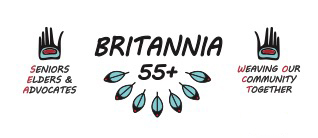 Minutes SEA Committee Nov 17th 2021 – OnlinePresent: Rachel Gibson, Vera Jones, Cylia Wong, John Sakamoto, Cynthia Low, Daniel Cook, Anne CowanIntroductions:  from all. Welcome and thank you to Rachel. Prayer and Land Acknowledgement Additions to Agenda : REACH - John Sakamoto – Possible partnership and participationRenewal Update, Board Survey and Funding Proposal - Cynthia Fundraising for Lyton Update Cylia: (Daniel)Request to Board for matching Funds (Cynthia)Previous Minutes: Board ReportAnne re-sent October Board Report (apologies sent out Sept with Agenda)Table approval of October Minutes for next meetingAgenda: Drop In Hours (Anne and Daniel)Drop-in will be outside of program times.  Drop-ins will be before or after classes.  Drop-in hours are advertised and listed in the new Brochure.Hours will vary, every day of the week, around program timesSignage on the doorsVaccine Verification will be in place.  Refreshments are always available and following PO COVID VV will be checked for drop-inUpdate on Vaccine VerificationSafety is priorityOffering Hybrid, Online and Drop-inSurvey results: Folks more comfortable with full Vaccine MandateDiscussions, Requests and SEA recommendationsPrograms (Anne and Daniel)Partnerships with REACH James Hunter (Moon Ceremony)Tax ClinicsUkuleleWellness Fridays (adding Chair Yoga)Quirke – Hybrid and online and 2 new membersDrum CircleMovie Nights – when changed to Vaccine Verification and more people attending Boxfit Dancing ClassesVietnamese Program going wellThank you to Seniors and Elders, Quirke, Instructors for helping us with practising the Hybrid programming. First Snow Ceremony with Sesliem (Monday following 1st Snow)Discussion: Any Christmas Programs? Holiday Season?Discussion to hold something in January. (PowWow/West Coast) in discussion to collaborate with Britannia to host January event.Britannia Coffee House and Change of Season Events Hang outs and online will continue through to Dec 21stContact us with any other ideasStaff will post December holiday eventsREACH -Anti Racism Project (John Sakimoto)- meet with folks to get insight on peoples experience- in plain site- -Survey with REACH and receive $25 Gift Card-opportunity to share your experience- Can meet with groups who already meet or stand alone- Have your experiences shared. Work toward decolonization and Discussion:Can set up with our current classes. Q: is there a timeline and how will the survey’s be runA: until January. Groups small but safety guidelines followedQ: what age?  A: all ages and cultures.  Diversity for consultation processQ: how long is the SurveyA: ½ hr. to 1hr long. Insight to needs of community at this time. Thoughtful and meaningful.  Insight to what people face with racism and to be open to imput Can REACH send out information we can share? John will send out info.Suggestion to contact Britannia’s Anti Racism Anti Repression Committee. Daniel will connect John to this groupRenewal, Funding and Update - CynthiaFunding proposal: Library and Archives CanadaRetaining and documenting Indigenous CultureNeed to retain and document the experience and journey of recovering, discovering and participating.Like Kith and Kin project – have a space for those in our community who have gone through Kith and Kin. Disscusion:Participants of Kith and Kin look at ancestroy. What is the next step?Research can be triggering.  How can we support folks? Really important to be emotionally supportive to where folks are at after doing the Kith and Kin for exampleA place to share with one another their feelings, emotions, joy, CULTURAL and CONNECTEDCulture is healing.  Connecting and Cultural so important.  Covid restrictions have made this difficult. Unable to hold some cultural ways. Be supportive, make sure folks are able to connect and share experiences.Support Indigenous Elders and Culture, does this fit in with Funding?Support next Step for People wanting to talk about Culture and Traditions.SEA Committee would support this.  Staff can look at funding application.Offer Cultural Space through this Grant. Digitize Indigenous language and culture. We have lots of experience with digitizing programs and an exciting opportunity.  Elders and Seniors already in the digital world so good fit.Survey:-Board planning day Nov 27 and 28th - Priorities for 2022- Anne sending out Survey to SEA Committee members-Want to hear from you allRenewal:CynthiaBoard drafted Statement of assumptions: looking for feedback10 year journey, Master PlanCynthia went through each topic on Draft in detail. Relevant to all the community. Particular importance was closeness between 55+ and Teen.  Independent and separate spaces but opportunity to share and combine spaces.  Intergenerational Phasing: heard strongly that the phasing Master Plan phasing was not satisfactory.  All the social development were in last phase, not acceptable.  Expedite building 5 (Elders building) be next after pool. Cultural, Social non-profit hub? Board thinks good idea.Many groups, many needs.  (Gymnastics, housing, Arts space, childcare, other groups, swing space etc)Please review draft statement and send your thoughts and feedback. Anne sent Draft Statement and reminder of feedback opportunity to Committee and other Senior Groups.Hopeful we can endorse statement in future. Will discuss again at next SEA Committee meeting.Discussion:School Fundraising- Students from BritanniaReconciliation Committee: Vera and SEA Committee support RIA Committee. Looking to increase membershiop on RIA CommitteeElders Fundraising: Some question from Board around us raising funds in this community and going to other communities.Craft Collective to Consider how we’re supporting our community members as well?Board will match fundraising to Lyton.  Board will match in January.Craft Collective have supported folks in our Community as well.  Work with Schools, Orange Shirt Day.  Elders are connected to not only the community they live in but also to their home communities.Craft Collective/Elders while fundraising for Lytton are also contributing to School FundraiserGross placement of (footprints) of pavilion in What’s reflected in Renewal draft is very positive and looks like community engagement and voices being heard.Meeting Adjourned: Next meeting Dec. 15th Cynthia will bring treats to those in person.  Can send with Craft deliveries as well.*Remind Cynthia pre-Dec 15th